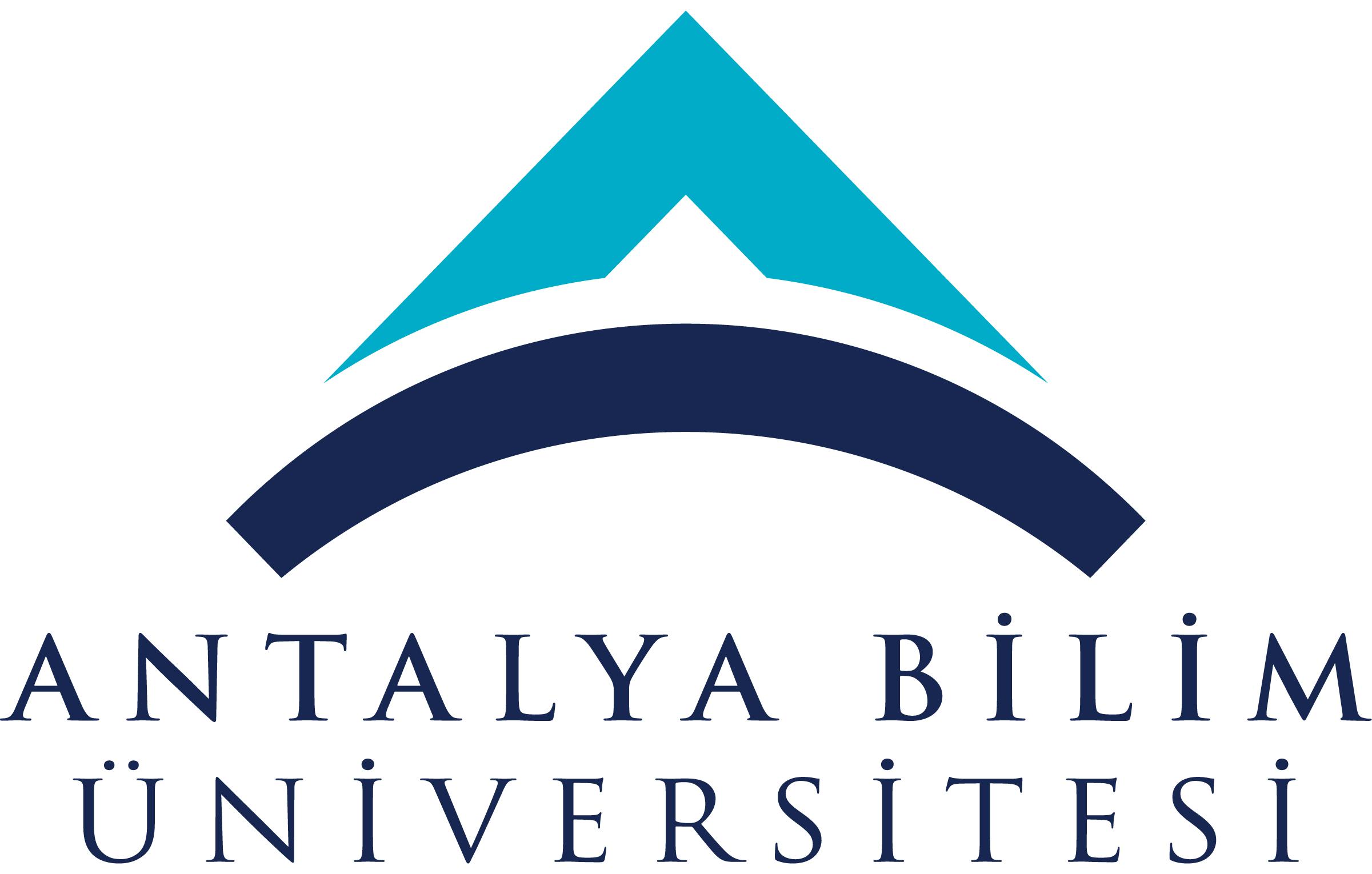 ECTS Course Description FormECTS Course Description FormECTS Course Description FormECTS Course Description FormECTS Course Description FormECTS Course Description FormECTS Course Description FormECTS Course Description FormECTS Course Description FormECTS Course Description FormECTS Course Description FormECTS Course Description FormECTS Course Description FormECTS Course Description FormECTS Course Description FormECTS Course Description FormECTS Course Description FormECTS Course Description FormPART I ( Senate Approval)PART I ( Senate Approval)PART I ( Senate Approval)PART I ( Senate Approval)PART I ( Senate Approval)PART I ( Senate Approval)PART I ( Senate Approval)PART I ( Senate Approval)PART I ( Senate Approval)PART I ( Senate Approval)PART I ( Senate Approval)PART I ( Senate Approval)PART I ( Senate Approval)PART I ( Senate Approval)PART I ( Senate Approval)PART I ( Senate Approval)PART I ( Senate Approval)PART I ( Senate Approval)PART I ( Senate Approval)PART I ( Senate Approval)PART I ( Senate Approval)PART I ( Senate Approval)PART I ( Senate Approval)Offering School  College of EngineeringCollege of EngineeringCollege of EngineeringCollege of EngineeringCollege of EngineeringCollege of EngineeringCollege of EngineeringCollege of EngineeringCollege of EngineeringCollege of EngineeringCollege of EngineeringCollege of EngineeringCollege of EngineeringCollege of EngineeringCollege of EngineeringCollege of EngineeringCollege of EngineeringCollege of EngineeringCollege of EngineeringCollege of EngineeringCollege of EngineeringCollege of EngineeringOffering DepartmentIndustrial EngineeringIndustrial EngineeringIndustrial EngineeringIndustrial EngineeringIndustrial EngineeringIndustrial EngineeringIndustrial EngineeringIndustrial EngineeringIndustrial EngineeringIndustrial EngineeringIndustrial EngineeringIndustrial EngineeringIndustrial EngineeringIndustrial EngineeringIndustrial EngineeringIndustrial EngineeringIndustrial EngineeringIndustrial EngineeringIndustrial EngineeringIndustrial EngineeringIndustrial EngineeringIndustrial EngineeringProgram(s) Offered toIndustrial EngineeringIndustrial EngineeringIndustrial EngineeringIndustrial EngineeringIndustrial EngineeringIndustrial EngineeringIndustrial EngineeringIndustrial EngineeringIndustrial EngineeringIndustrial EngineeringIndustrial EngineeringIndustrial EngineeringIndustrial EngineeringCompulsoryCompulsoryCompulsoryCompulsoryCompulsoryCompulsoryCompulsoryCompulsoryCompulsoryProgram(s) Offered toComputer EngineeringComputer EngineeringComputer EngineeringComputer EngineeringComputer EngineeringComputer EngineeringComputer EngineeringComputer EngineeringComputer EngineeringComputer EngineeringComputer EngineeringComputer EngineeringComputer EngineeringCompulsoryCompulsoryCompulsoryCompulsoryCompulsoryCompulsoryCompulsoryCompulsoryCompulsoryProgram(s) Offered toCivil Engineering / Electrical EngineeringCivil Engineering / Electrical EngineeringCivil Engineering / Electrical EngineeringCivil Engineering / Electrical EngineeringCivil Engineering / Electrical EngineeringCivil Engineering / Electrical EngineeringCivil Engineering / Electrical EngineeringCivil Engineering / Electrical EngineeringCivil Engineering / Electrical EngineeringCivil Engineering / Electrical EngineeringCivil Engineering / Electrical EngineeringCivil Engineering / Electrical EngineeringCivil Engineering / Electrical EngineeringCompulsoryCompulsoryCompulsoryCompulsoryCompulsoryCompulsoryCompulsoryCompulsoryCompulsoryCourse Code IE 291IE 291IE 291IE 291IE 291IE 291IE 291IE 291IE 291IE 291IE 291IE 291IE 291IE 291IE 291IE 291IE 291IE 291IE 291IE 291IE 291IE 291Course NameSummer Training ISummer Training ISummer Training ISummer Training ISummer Training ISummer Training ISummer Training ISummer Training ISummer Training ISummer Training ISummer Training ISummer Training ISummer Training ISummer Training ISummer Training ISummer Training ISummer Training ISummer Training ISummer Training ISummer Training ISummer Training ISummer Training ILanguage of InstructionEnglishEnglishEnglishEnglishEnglishEnglishEnglishEnglishEnglishEnglishEnglishEnglishEnglishEnglishEnglishEnglishEnglishEnglishEnglishEnglishEnglishEnglishType of CourseLectureLectureLectureLectureLectureLectureLectureLectureLectureLectureLectureLectureLectureLectureLectureLectureLectureLectureLectureLectureLectureLectureLevel of CourseUndergraduateUndergraduateUndergraduateUndergraduateUndergraduateUndergraduateUndergraduateUndergraduateUndergraduateUndergraduateUndergraduateUndergraduateUndergraduateUndergraduateUndergraduateUndergraduateUndergraduateUndergraduateUndergraduateUndergraduateUndergraduateUndergraduateHours per WeekLecture:  Lecture:  Lecture:  Lecture:  Lecture:  Laboratory:Laboratory:Laboratory:Laboratory:Recitation: Recitation: Practical:  Practical:  Practical:  Practical:  Studio: Studio: Studio: Other: Other: Other: Other: ECTS Credit0000000000000000000000Grading ModeLetter gradeLetter gradeLetter gradeLetter gradeLetter gradeLetter gradeLetter gradeLetter gradeLetter gradeLetter gradeLetter gradeLetter gradeLetter gradeLetter gradeLetter gradeLetter gradeLetter gradeLetter gradeLetter gradeLetter gradeLetter gradeLetter gradePre-requisitesCo-requisitesRegistration RestrictionEducational ObjectiveThe aim of this course is to enable industrial engineering students to gain practical experience in business life. It aims to obtain basic information about the methods and tools used in production and service sectors.The aim of this course is to enable industrial engineering students to gain practical experience in business life. It aims to obtain basic information about the methods and tools used in production and service sectors.The aim of this course is to enable industrial engineering students to gain practical experience in business life. It aims to obtain basic information about the methods and tools used in production and service sectors.The aim of this course is to enable industrial engineering students to gain practical experience in business life. It aims to obtain basic information about the methods and tools used in production and service sectors.The aim of this course is to enable industrial engineering students to gain practical experience in business life. It aims to obtain basic information about the methods and tools used in production and service sectors.The aim of this course is to enable industrial engineering students to gain practical experience in business life. It aims to obtain basic information about the methods and tools used in production and service sectors.The aim of this course is to enable industrial engineering students to gain practical experience in business life. It aims to obtain basic information about the methods and tools used in production and service sectors.The aim of this course is to enable industrial engineering students to gain practical experience in business life. It aims to obtain basic information about the methods and tools used in production and service sectors.The aim of this course is to enable industrial engineering students to gain practical experience in business life. It aims to obtain basic information about the methods and tools used in production and service sectors.The aim of this course is to enable industrial engineering students to gain practical experience in business life. It aims to obtain basic information about the methods and tools used in production and service sectors.The aim of this course is to enable industrial engineering students to gain practical experience in business life. It aims to obtain basic information about the methods and tools used in production and service sectors.The aim of this course is to enable industrial engineering students to gain practical experience in business life. It aims to obtain basic information about the methods and tools used in production and service sectors.The aim of this course is to enable industrial engineering students to gain practical experience in business life. It aims to obtain basic information about the methods and tools used in production and service sectors.The aim of this course is to enable industrial engineering students to gain practical experience in business life. It aims to obtain basic information about the methods and tools used in production and service sectors.The aim of this course is to enable industrial engineering students to gain practical experience in business life. It aims to obtain basic information about the methods and tools used in production and service sectors.The aim of this course is to enable industrial engineering students to gain practical experience in business life. It aims to obtain basic information about the methods and tools used in production and service sectors.The aim of this course is to enable industrial engineering students to gain practical experience in business life. It aims to obtain basic information about the methods and tools used in production and service sectors.The aim of this course is to enable industrial engineering students to gain practical experience in business life. It aims to obtain basic information about the methods and tools used in production and service sectors.The aim of this course is to enable industrial engineering students to gain practical experience in business life. It aims to obtain basic information about the methods and tools used in production and service sectors.The aim of this course is to enable industrial engineering students to gain practical experience in business life. It aims to obtain basic information about the methods and tools used in production and service sectors.The aim of this course is to enable industrial engineering students to gain practical experience in business life. It aims to obtain basic information about the methods and tools used in production and service sectors.The aim of this course is to enable industrial engineering students to gain practical experience in business life. It aims to obtain basic information about the methods and tools used in production and service sectors.Course DescriptionInvestigating the company to do an internship, Applying to a company to do internship work ,Prepare the necessary documents and documents for the internship and submit them to related units ,Do an internship work in a company approved by Industrial Engineering, Write the information and experiences acquired in the internship according to the report formatInvestigating the company to do an internship, Applying to a company to do internship work ,Prepare the necessary documents and documents for the internship and submit them to related units ,Do an internship work in a company approved by Industrial Engineering, Write the information and experiences acquired in the internship according to the report formatInvestigating the company to do an internship, Applying to a company to do internship work ,Prepare the necessary documents and documents for the internship and submit them to related units ,Do an internship work in a company approved by Industrial Engineering, Write the information and experiences acquired in the internship according to the report formatInvestigating the company to do an internship, Applying to a company to do internship work ,Prepare the necessary documents and documents for the internship and submit them to related units ,Do an internship work in a company approved by Industrial Engineering, Write the information and experiences acquired in the internship according to the report formatInvestigating the company to do an internship, Applying to a company to do internship work ,Prepare the necessary documents and documents for the internship and submit them to related units ,Do an internship work in a company approved by Industrial Engineering, Write the information and experiences acquired in the internship according to the report formatInvestigating the company to do an internship, Applying to a company to do internship work ,Prepare the necessary documents and documents for the internship and submit them to related units ,Do an internship work in a company approved by Industrial Engineering, Write the information and experiences acquired in the internship according to the report formatInvestigating the company to do an internship, Applying to a company to do internship work ,Prepare the necessary documents and documents for the internship and submit them to related units ,Do an internship work in a company approved by Industrial Engineering, Write the information and experiences acquired in the internship according to the report formatInvestigating the company to do an internship, Applying to a company to do internship work ,Prepare the necessary documents and documents for the internship and submit them to related units ,Do an internship work in a company approved by Industrial Engineering, Write the information and experiences acquired in the internship according to the report formatInvestigating the company to do an internship, Applying to a company to do internship work ,Prepare the necessary documents and documents for the internship and submit them to related units ,Do an internship work in a company approved by Industrial Engineering, Write the information and experiences acquired in the internship according to the report formatInvestigating the company to do an internship, Applying to a company to do internship work ,Prepare the necessary documents and documents for the internship and submit them to related units ,Do an internship work in a company approved by Industrial Engineering, Write the information and experiences acquired in the internship according to the report formatInvestigating the company to do an internship, Applying to a company to do internship work ,Prepare the necessary documents and documents for the internship and submit them to related units ,Do an internship work in a company approved by Industrial Engineering, Write the information and experiences acquired in the internship according to the report formatInvestigating the company to do an internship, Applying to a company to do internship work ,Prepare the necessary documents and documents for the internship and submit them to related units ,Do an internship work in a company approved by Industrial Engineering, Write the information and experiences acquired in the internship according to the report formatInvestigating the company to do an internship, Applying to a company to do internship work ,Prepare the necessary documents and documents for the internship and submit them to related units ,Do an internship work in a company approved by Industrial Engineering, Write the information and experiences acquired in the internship according to the report formatInvestigating the company to do an internship, Applying to a company to do internship work ,Prepare the necessary documents and documents for the internship and submit them to related units ,Do an internship work in a company approved by Industrial Engineering, Write the information and experiences acquired in the internship according to the report formatInvestigating the company to do an internship, Applying to a company to do internship work ,Prepare the necessary documents and documents for the internship and submit them to related units ,Do an internship work in a company approved by Industrial Engineering, Write the information and experiences acquired in the internship according to the report formatInvestigating the company to do an internship, Applying to a company to do internship work ,Prepare the necessary documents and documents for the internship and submit them to related units ,Do an internship work in a company approved by Industrial Engineering, Write the information and experiences acquired in the internship according to the report formatInvestigating the company to do an internship, Applying to a company to do internship work ,Prepare the necessary documents and documents for the internship and submit them to related units ,Do an internship work in a company approved by Industrial Engineering, Write the information and experiences acquired in the internship according to the report formatInvestigating the company to do an internship, Applying to a company to do internship work ,Prepare the necessary documents and documents for the internship and submit them to related units ,Do an internship work in a company approved by Industrial Engineering, Write the information and experiences acquired in the internship according to the report formatInvestigating the company to do an internship, Applying to a company to do internship work ,Prepare the necessary documents and documents for the internship and submit them to related units ,Do an internship work in a company approved by Industrial Engineering, Write the information and experiences acquired in the internship according to the report formatInvestigating the company to do an internship, Applying to a company to do internship work ,Prepare the necessary documents and documents for the internship and submit them to related units ,Do an internship work in a company approved by Industrial Engineering, Write the information and experiences acquired in the internship according to the report formatInvestigating the company to do an internship, Applying to a company to do internship work ,Prepare the necessary documents and documents for the internship and submit them to related units ,Do an internship work in a company approved by Industrial Engineering, Write the information and experiences acquired in the internship according to the report formatInvestigating the company to do an internship, Applying to a company to do internship work ,Prepare the necessary documents and documents for the internship and submit them to related units ,Do an internship work in a company approved by Industrial Engineering, Write the information and experiences acquired in the internship according to the report formatLearning Outcomes LO1LO1LO1-To be able to determine, formulate and solve Industrial Engineering problems
-To be able to recognize and analyze production systems and functions
-Has knowledge about current professional issues
-Have the ability to use the necessary techniques and modern engineering equipments for industrial engineering applications under realistic conditions-To be able to determine, formulate and solve Industrial Engineering problems
-To be able to recognize and analyze production systems and functions
-Has knowledge about current professional issues
-Have the ability to use the necessary techniques and modern engineering equipments for industrial engineering applications under realistic conditions-To be able to determine, formulate and solve Industrial Engineering problems
-To be able to recognize and analyze production systems and functions
-Has knowledge about current professional issues
-Have the ability to use the necessary techniques and modern engineering equipments for industrial engineering applications under realistic conditions-To be able to determine, formulate and solve Industrial Engineering problems
-To be able to recognize and analyze production systems and functions
-Has knowledge about current professional issues
-Have the ability to use the necessary techniques and modern engineering equipments for industrial engineering applications under realistic conditions-To be able to determine, formulate and solve Industrial Engineering problems
-To be able to recognize and analyze production systems and functions
-Has knowledge about current professional issues
-Have the ability to use the necessary techniques and modern engineering equipments for industrial engineering applications under realistic conditions-To be able to determine, formulate and solve Industrial Engineering problems
-To be able to recognize and analyze production systems and functions
-Has knowledge about current professional issues
-Have the ability to use the necessary techniques and modern engineering equipments for industrial engineering applications under realistic conditions-To be able to determine, formulate and solve Industrial Engineering problems
-To be able to recognize and analyze production systems and functions
-Has knowledge about current professional issues
-Have the ability to use the necessary techniques and modern engineering equipments for industrial engineering applications under realistic conditions-To be able to determine, formulate and solve Industrial Engineering problems
-To be able to recognize and analyze production systems and functions
-Has knowledge about current professional issues
-Have the ability to use the necessary techniques and modern engineering equipments for industrial engineering applications under realistic conditions-To be able to determine, formulate and solve Industrial Engineering problems
-To be able to recognize and analyze production systems and functions
-Has knowledge about current professional issues
-Have the ability to use the necessary techniques and modern engineering equipments for industrial engineering applications under realistic conditions-To be able to determine, formulate and solve Industrial Engineering problems
-To be able to recognize and analyze production systems and functions
-Has knowledge about current professional issues
-Have the ability to use the necessary techniques and modern engineering equipments for industrial engineering applications under realistic conditions-To be able to determine, formulate and solve Industrial Engineering problems
-To be able to recognize and analyze production systems and functions
-Has knowledge about current professional issues
-Have the ability to use the necessary techniques and modern engineering equipments for industrial engineering applications under realistic conditions-To be able to determine, formulate and solve Industrial Engineering problems
-To be able to recognize and analyze production systems and functions
-Has knowledge about current professional issues
-Have the ability to use the necessary techniques and modern engineering equipments for industrial engineering applications under realistic conditions-To be able to determine, formulate and solve Industrial Engineering problems
-To be able to recognize and analyze production systems and functions
-Has knowledge about current professional issues
-Have the ability to use the necessary techniques and modern engineering equipments for industrial engineering applications under realistic conditions-To be able to determine, formulate and solve Industrial Engineering problems
-To be able to recognize and analyze production systems and functions
-Has knowledge about current professional issues
-Have the ability to use the necessary techniques and modern engineering equipments for industrial engineering applications under realistic conditions-To be able to determine, formulate and solve Industrial Engineering problems
-To be able to recognize and analyze production systems and functions
-Has knowledge about current professional issues
-Have the ability to use the necessary techniques and modern engineering equipments for industrial engineering applications under realistic conditions-To be able to determine, formulate and solve Industrial Engineering problems
-To be able to recognize and analyze production systems and functions
-Has knowledge about current professional issues
-Have the ability to use the necessary techniques and modern engineering equipments for industrial engineering applications under realistic conditions-To be able to determine, formulate and solve Industrial Engineering problems
-To be able to recognize and analyze production systems and functions
-Has knowledge about current professional issues
-Have the ability to use the necessary techniques and modern engineering equipments for industrial engineering applications under realistic conditions-To be able to determine, formulate and solve Industrial Engineering problems
-To be able to recognize and analyze production systems and functions
-Has knowledge about current professional issues
-Have the ability to use the necessary techniques and modern engineering equipments for industrial engineering applications under realistic conditions-To be able to determine, formulate and solve Industrial Engineering problems
-To be able to recognize and analyze production systems and functions
-Has knowledge about current professional issues
-Have the ability to use the necessary techniques and modern engineering equipments for industrial engineering applications under realistic conditionsLearning Outcomes LO2                            LO2                            LO2                            -To be able to determine, formulate and solve Industrial Engineering problems
-To be able to recognize and analyze production systems and functions
-Has knowledge about current professional issues
-Have the ability to use the necessary techniques and modern engineering equipments for industrial engineering applications under realistic conditions-To be able to determine, formulate and solve Industrial Engineering problems
-To be able to recognize and analyze production systems and functions
-Has knowledge about current professional issues
-Have the ability to use the necessary techniques and modern engineering equipments for industrial engineering applications under realistic conditions-To be able to determine, formulate and solve Industrial Engineering problems
-To be able to recognize and analyze production systems and functions
-Has knowledge about current professional issues
-Have the ability to use the necessary techniques and modern engineering equipments for industrial engineering applications under realistic conditions-To be able to determine, formulate and solve Industrial Engineering problems
-To be able to recognize and analyze production systems and functions
-Has knowledge about current professional issues
-Have the ability to use the necessary techniques and modern engineering equipments for industrial engineering applications under realistic conditions-To be able to determine, formulate and solve Industrial Engineering problems
-To be able to recognize and analyze production systems and functions
-Has knowledge about current professional issues
-Have the ability to use the necessary techniques and modern engineering equipments for industrial engineering applications under realistic conditions-To be able to determine, formulate and solve Industrial Engineering problems
-To be able to recognize and analyze production systems and functions
-Has knowledge about current professional issues
-Have the ability to use the necessary techniques and modern engineering equipments for industrial engineering applications under realistic conditions-To be able to determine, formulate and solve Industrial Engineering problems
-To be able to recognize and analyze production systems and functions
-Has knowledge about current professional issues
-Have the ability to use the necessary techniques and modern engineering equipments for industrial engineering applications under realistic conditions-To be able to determine, formulate and solve Industrial Engineering problems
-To be able to recognize and analyze production systems and functions
-Has knowledge about current professional issues
-Have the ability to use the necessary techniques and modern engineering equipments for industrial engineering applications under realistic conditions-To be able to determine, formulate and solve Industrial Engineering problems
-To be able to recognize and analyze production systems and functions
-Has knowledge about current professional issues
-Have the ability to use the necessary techniques and modern engineering equipments for industrial engineering applications under realistic conditions-To be able to determine, formulate and solve Industrial Engineering problems
-To be able to recognize and analyze production systems and functions
-Has knowledge about current professional issues
-Have the ability to use the necessary techniques and modern engineering equipments for industrial engineering applications under realistic conditions-To be able to determine, formulate and solve Industrial Engineering problems
-To be able to recognize and analyze production systems and functions
-Has knowledge about current professional issues
-Have the ability to use the necessary techniques and modern engineering equipments for industrial engineering applications under realistic conditions-To be able to determine, formulate and solve Industrial Engineering problems
-To be able to recognize and analyze production systems and functions
-Has knowledge about current professional issues
-Have the ability to use the necessary techniques and modern engineering equipments for industrial engineering applications under realistic conditions-To be able to determine, formulate and solve Industrial Engineering problems
-To be able to recognize and analyze production systems and functions
-Has knowledge about current professional issues
-Have the ability to use the necessary techniques and modern engineering equipments for industrial engineering applications under realistic conditions-To be able to determine, formulate and solve Industrial Engineering problems
-To be able to recognize and analyze production systems and functions
-Has knowledge about current professional issues
-Have the ability to use the necessary techniques and modern engineering equipments for industrial engineering applications under realistic conditions-To be able to determine, formulate and solve Industrial Engineering problems
-To be able to recognize and analyze production systems and functions
-Has knowledge about current professional issues
-Have the ability to use the necessary techniques and modern engineering equipments for industrial engineering applications under realistic conditions-To be able to determine, formulate and solve Industrial Engineering problems
-To be able to recognize and analyze production systems and functions
-Has knowledge about current professional issues
-Have the ability to use the necessary techniques and modern engineering equipments for industrial engineering applications under realistic conditions-To be able to determine, formulate and solve Industrial Engineering problems
-To be able to recognize and analyze production systems and functions
-Has knowledge about current professional issues
-Have the ability to use the necessary techniques and modern engineering equipments for industrial engineering applications under realistic conditions-To be able to determine, formulate and solve Industrial Engineering problems
-To be able to recognize and analyze production systems and functions
-Has knowledge about current professional issues
-Have the ability to use the necessary techniques and modern engineering equipments for industrial engineering applications under realistic conditions-To be able to determine, formulate and solve Industrial Engineering problems
-To be able to recognize and analyze production systems and functions
-Has knowledge about current professional issues
-Have the ability to use the necessary techniques and modern engineering equipments for industrial engineering applications under realistic conditionsLearning Outcomes LO3LO3LO3-To be able to determine, formulate and solve Industrial Engineering problems
-To be able to recognize and analyze production systems and functions
-Has knowledge about current professional issues
-Have the ability to use the necessary techniques and modern engineering equipments for industrial engineering applications under realistic conditions-To be able to determine, formulate and solve Industrial Engineering problems
-To be able to recognize and analyze production systems and functions
-Has knowledge about current professional issues
-Have the ability to use the necessary techniques and modern engineering equipments for industrial engineering applications under realistic conditions-To be able to determine, formulate and solve Industrial Engineering problems
-To be able to recognize and analyze production systems and functions
-Has knowledge about current professional issues
-Have the ability to use the necessary techniques and modern engineering equipments for industrial engineering applications under realistic conditions-To be able to determine, formulate and solve Industrial Engineering problems
-To be able to recognize and analyze production systems and functions
-Has knowledge about current professional issues
-Have the ability to use the necessary techniques and modern engineering equipments for industrial engineering applications under realistic conditions-To be able to determine, formulate and solve Industrial Engineering problems
-To be able to recognize and analyze production systems and functions
-Has knowledge about current professional issues
-Have the ability to use the necessary techniques and modern engineering equipments for industrial engineering applications under realistic conditions-To be able to determine, formulate and solve Industrial Engineering problems
-To be able to recognize and analyze production systems and functions
-Has knowledge about current professional issues
-Have the ability to use the necessary techniques and modern engineering equipments for industrial engineering applications under realistic conditions-To be able to determine, formulate and solve Industrial Engineering problems
-To be able to recognize and analyze production systems and functions
-Has knowledge about current professional issues
-Have the ability to use the necessary techniques and modern engineering equipments for industrial engineering applications under realistic conditions-To be able to determine, formulate and solve Industrial Engineering problems
-To be able to recognize and analyze production systems and functions
-Has knowledge about current professional issues
-Have the ability to use the necessary techniques and modern engineering equipments for industrial engineering applications under realistic conditions-To be able to determine, formulate and solve Industrial Engineering problems
-To be able to recognize and analyze production systems and functions
-Has knowledge about current professional issues
-Have the ability to use the necessary techniques and modern engineering equipments for industrial engineering applications under realistic conditions-To be able to determine, formulate and solve Industrial Engineering problems
-To be able to recognize and analyze production systems and functions
-Has knowledge about current professional issues
-Have the ability to use the necessary techniques and modern engineering equipments for industrial engineering applications under realistic conditions-To be able to determine, formulate and solve Industrial Engineering problems
-To be able to recognize and analyze production systems and functions
-Has knowledge about current professional issues
-Have the ability to use the necessary techniques and modern engineering equipments for industrial engineering applications under realistic conditions-To be able to determine, formulate and solve Industrial Engineering problems
-To be able to recognize and analyze production systems and functions
-Has knowledge about current professional issues
-Have the ability to use the necessary techniques and modern engineering equipments for industrial engineering applications under realistic conditions-To be able to determine, formulate and solve Industrial Engineering problems
-To be able to recognize and analyze production systems and functions
-Has knowledge about current professional issues
-Have the ability to use the necessary techniques and modern engineering equipments for industrial engineering applications under realistic conditions-To be able to determine, formulate and solve Industrial Engineering problems
-To be able to recognize and analyze production systems and functions
-Has knowledge about current professional issues
-Have the ability to use the necessary techniques and modern engineering equipments for industrial engineering applications under realistic conditions-To be able to determine, formulate and solve Industrial Engineering problems
-To be able to recognize and analyze production systems and functions
-Has knowledge about current professional issues
-Have the ability to use the necessary techniques and modern engineering equipments for industrial engineering applications under realistic conditions-To be able to determine, formulate and solve Industrial Engineering problems
-To be able to recognize and analyze production systems and functions
-Has knowledge about current professional issues
-Have the ability to use the necessary techniques and modern engineering equipments for industrial engineering applications under realistic conditions-To be able to determine, formulate and solve Industrial Engineering problems
-To be able to recognize and analyze production systems and functions
-Has knowledge about current professional issues
-Have the ability to use the necessary techniques and modern engineering equipments for industrial engineering applications under realistic conditions-To be able to determine, formulate and solve Industrial Engineering problems
-To be able to recognize and analyze production systems and functions
-Has knowledge about current professional issues
-Have the ability to use the necessary techniques and modern engineering equipments for industrial engineering applications under realistic conditions-To be able to determine, formulate and solve Industrial Engineering problems
-To be able to recognize and analyze production systems and functions
-Has knowledge about current professional issues
-Have the ability to use the necessary techniques and modern engineering equipments for industrial engineering applications under realistic conditionsLearning Outcomes LO4LO4LO4-To be able to determine, formulate and solve Industrial Engineering problems
-To be able to recognize and analyze production systems and functions
-Has knowledge about current professional issues
-Have the ability to use the necessary techniques and modern engineering equipments for industrial engineering applications under realistic conditions-To be able to determine, formulate and solve Industrial Engineering problems
-To be able to recognize and analyze production systems and functions
-Has knowledge about current professional issues
-Have the ability to use the necessary techniques and modern engineering equipments for industrial engineering applications under realistic conditions-To be able to determine, formulate and solve Industrial Engineering problems
-To be able to recognize and analyze production systems and functions
-Has knowledge about current professional issues
-Have the ability to use the necessary techniques and modern engineering equipments for industrial engineering applications under realistic conditions-To be able to determine, formulate and solve Industrial Engineering problems
-To be able to recognize and analyze production systems and functions
-Has knowledge about current professional issues
-Have the ability to use the necessary techniques and modern engineering equipments for industrial engineering applications under realistic conditions-To be able to determine, formulate and solve Industrial Engineering problems
-To be able to recognize and analyze production systems and functions
-Has knowledge about current professional issues
-Have the ability to use the necessary techniques and modern engineering equipments for industrial engineering applications under realistic conditions-To be able to determine, formulate and solve Industrial Engineering problems
-To be able to recognize and analyze production systems and functions
-Has knowledge about current professional issues
-Have the ability to use the necessary techniques and modern engineering equipments for industrial engineering applications under realistic conditions-To be able to determine, formulate and solve Industrial Engineering problems
-To be able to recognize and analyze production systems and functions
-Has knowledge about current professional issues
-Have the ability to use the necessary techniques and modern engineering equipments for industrial engineering applications under realistic conditions-To be able to determine, formulate and solve Industrial Engineering problems
-To be able to recognize and analyze production systems and functions
-Has knowledge about current professional issues
-Have the ability to use the necessary techniques and modern engineering equipments for industrial engineering applications under realistic conditions-To be able to determine, formulate and solve Industrial Engineering problems
-To be able to recognize and analyze production systems and functions
-Has knowledge about current professional issues
-Have the ability to use the necessary techniques and modern engineering equipments for industrial engineering applications under realistic conditions-To be able to determine, formulate and solve Industrial Engineering problems
-To be able to recognize and analyze production systems and functions
-Has knowledge about current professional issues
-Have the ability to use the necessary techniques and modern engineering equipments for industrial engineering applications under realistic conditions-To be able to determine, formulate and solve Industrial Engineering problems
-To be able to recognize and analyze production systems and functions
-Has knowledge about current professional issues
-Have the ability to use the necessary techniques and modern engineering equipments for industrial engineering applications under realistic conditions-To be able to determine, formulate and solve Industrial Engineering problems
-To be able to recognize and analyze production systems and functions
-Has knowledge about current professional issues
-Have the ability to use the necessary techniques and modern engineering equipments for industrial engineering applications under realistic conditions-To be able to determine, formulate and solve Industrial Engineering problems
-To be able to recognize and analyze production systems and functions
-Has knowledge about current professional issues
-Have the ability to use the necessary techniques and modern engineering equipments for industrial engineering applications under realistic conditions-To be able to determine, formulate and solve Industrial Engineering problems
-To be able to recognize and analyze production systems and functions
-Has knowledge about current professional issues
-Have the ability to use the necessary techniques and modern engineering equipments for industrial engineering applications under realistic conditions-To be able to determine, formulate and solve Industrial Engineering problems
-To be able to recognize and analyze production systems and functions
-Has knowledge about current professional issues
-Have the ability to use the necessary techniques and modern engineering equipments for industrial engineering applications under realistic conditions-To be able to determine, formulate and solve Industrial Engineering problems
-To be able to recognize and analyze production systems and functions
-Has knowledge about current professional issues
-Have the ability to use the necessary techniques and modern engineering equipments for industrial engineering applications under realistic conditions-To be able to determine, formulate and solve Industrial Engineering problems
-To be able to recognize and analyze production systems and functions
-Has knowledge about current professional issues
-Have the ability to use the necessary techniques and modern engineering equipments for industrial engineering applications under realistic conditions-To be able to determine, formulate and solve Industrial Engineering problems
-To be able to recognize and analyze production systems and functions
-Has knowledge about current professional issues
-Have the ability to use the necessary techniques and modern engineering equipments for industrial engineering applications under realistic conditions-To be able to determine, formulate and solve Industrial Engineering problems
-To be able to recognize and analyze production systems and functions
-Has knowledge about current professional issues
-Have the ability to use the necessary techniques and modern engineering equipments for industrial engineering applications under realistic conditionsLearning Outcomes LO5LO5LO5-To be able to determine, formulate and solve Industrial Engineering problems
-To be able to recognize and analyze production systems and functions
-Has knowledge about current professional issues
-Have the ability to use the necessary techniques and modern engineering equipments for industrial engineering applications under realistic conditions-To be able to determine, formulate and solve Industrial Engineering problems
-To be able to recognize and analyze production systems and functions
-Has knowledge about current professional issues
-Have the ability to use the necessary techniques and modern engineering equipments for industrial engineering applications under realistic conditions-To be able to determine, formulate and solve Industrial Engineering problems
-To be able to recognize and analyze production systems and functions
-Has knowledge about current professional issues
-Have the ability to use the necessary techniques and modern engineering equipments for industrial engineering applications under realistic conditions-To be able to determine, formulate and solve Industrial Engineering problems
-To be able to recognize and analyze production systems and functions
-Has knowledge about current professional issues
-Have the ability to use the necessary techniques and modern engineering equipments for industrial engineering applications under realistic conditions-To be able to determine, formulate and solve Industrial Engineering problems
-To be able to recognize and analyze production systems and functions
-Has knowledge about current professional issues
-Have the ability to use the necessary techniques and modern engineering equipments for industrial engineering applications under realistic conditions-To be able to determine, formulate and solve Industrial Engineering problems
-To be able to recognize and analyze production systems and functions
-Has knowledge about current professional issues
-Have the ability to use the necessary techniques and modern engineering equipments for industrial engineering applications under realistic conditions-To be able to determine, formulate and solve Industrial Engineering problems
-To be able to recognize and analyze production systems and functions
-Has knowledge about current professional issues
-Have the ability to use the necessary techniques and modern engineering equipments for industrial engineering applications under realistic conditions-To be able to determine, formulate and solve Industrial Engineering problems
-To be able to recognize and analyze production systems and functions
-Has knowledge about current professional issues
-Have the ability to use the necessary techniques and modern engineering equipments for industrial engineering applications under realistic conditions-To be able to determine, formulate and solve Industrial Engineering problems
-To be able to recognize and analyze production systems and functions
-Has knowledge about current professional issues
-Have the ability to use the necessary techniques and modern engineering equipments for industrial engineering applications under realistic conditions-To be able to determine, formulate and solve Industrial Engineering problems
-To be able to recognize and analyze production systems and functions
-Has knowledge about current professional issues
-Have the ability to use the necessary techniques and modern engineering equipments for industrial engineering applications under realistic conditions-To be able to determine, formulate and solve Industrial Engineering problems
-To be able to recognize and analyze production systems and functions
-Has knowledge about current professional issues
-Have the ability to use the necessary techniques and modern engineering equipments for industrial engineering applications under realistic conditions-To be able to determine, formulate and solve Industrial Engineering problems
-To be able to recognize and analyze production systems and functions
-Has knowledge about current professional issues
-Have the ability to use the necessary techniques and modern engineering equipments for industrial engineering applications under realistic conditions-To be able to determine, formulate and solve Industrial Engineering problems
-To be able to recognize and analyze production systems and functions
-Has knowledge about current professional issues
-Have the ability to use the necessary techniques and modern engineering equipments for industrial engineering applications under realistic conditions-To be able to determine, formulate and solve Industrial Engineering problems
-To be able to recognize and analyze production systems and functions
-Has knowledge about current professional issues
-Have the ability to use the necessary techniques and modern engineering equipments for industrial engineering applications under realistic conditions-To be able to determine, formulate and solve Industrial Engineering problems
-To be able to recognize and analyze production systems and functions
-Has knowledge about current professional issues
-Have the ability to use the necessary techniques and modern engineering equipments for industrial engineering applications under realistic conditions-To be able to determine, formulate and solve Industrial Engineering problems
-To be able to recognize and analyze production systems and functions
-Has knowledge about current professional issues
-Have the ability to use the necessary techniques and modern engineering equipments for industrial engineering applications under realistic conditions-To be able to determine, formulate and solve Industrial Engineering problems
-To be able to recognize and analyze production systems and functions
-Has knowledge about current professional issues
-Have the ability to use the necessary techniques and modern engineering equipments for industrial engineering applications under realistic conditions-To be able to determine, formulate and solve Industrial Engineering problems
-To be able to recognize and analyze production systems and functions
-Has knowledge about current professional issues
-Have the ability to use the necessary techniques and modern engineering equipments for industrial engineering applications under realistic conditions-To be able to determine, formulate and solve Industrial Engineering problems
-To be able to recognize and analyze production systems and functions
-Has knowledge about current professional issues
-Have the ability to use the necessary techniques and modern engineering equipments for industrial engineering applications under realistic conditionsLearning Outcomes LO6LO6LO6-To be able to determine, formulate and solve Industrial Engineering problems
-To be able to recognize and analyze production systems and functions
-Has knowledge about current professional issues
-Have the ability to use the necessary techniques and modern engineering equipments for industrial engineering applications under realistic conditions-To be able to determine, formulate and solve Industrial Engineering problems
-To be able to recognize and analyze production systems and functions
-Has knowledge about current professional issues
-Have the ability to use the necessary techniques and modern engineering equipments for industrial engineering applications under realistic conditions-To be able to determine, formulate and solve Industrial Engineering problems
-To be able to recognize and analyze production systems and functions
-Has knowledge about current professional issues
-Have the ability to use the necessary techniques and modern engineering equipments for industrial engineering applications under realistic conditions-To be able to determine, formulate and solve Industrial Engineering problems
-To be able to recognize and analyze production systems and functions
-Has knowledge about current professional issues
-Have the ability to use the necessary techniques and modern engineering equipments for industrial engineering applications under realistic conditions-To be able to determine, formulate and solve Industrial Engineering problems
-To be able to recognize and analyze production systems and functions
-Has knowledge about current professional issues
-Have the ability to use the necessary techniques and modern engineering equipments for industrial engineering applications under realistic conditions-To be able to determine, formulate and solve Industrial Engineering problems
-To be able to recognize and analyze production systems and functions
-Has knowledge about current professional issues
-Have the ability to use the necessary techniques and modern engineering equipments for industrial engineering applications under realistic conditions-To be able to determine, formulate and solve Industrial Engineering problems
-To be able to recognize and analyze production systems and functions
-Has knowledge about current professional issues
-Have the ability to use the necessary techniques and modern engineering equipments for industrial engineering applications under realistic conditions-To be able to determine, formulate and solve Industrial Engineering problems
-To be able to recognize and analyze production systems and functions
-Has knowledge about current professional issues
-Have the ability to use the necessary techniques and modern engineering equipments for industrial engineering applications under realistic conditions-To be able to determine, formulate and solve Industrial Engineering problems
-To be able to recognize and analyze production systems and functions
-Has knowledge about current professional issues
-Have the ability to use the necessary techniques and modern engineering equipments for industrial engineering applications under realistic conditions-To be able to determine, formulate and solve Industrial Engineering problems
-To be able to recognize and analyze production systems and functions
-Has knowledge about current professional issues
-Have the ability to use the necessary techniques and modern engineering equipments for industrial engineering applications under realistic conditions-To be able to determine, formulate and solve Industrial Engineering problems
-To be able to recognize and analyze production systems and functions
-Has knowledge about current professional issues
-Have the ability to use the necessary techniques and modern engineering equipments for industrial engineering applications under realistic conditions-To be able to determine, formulate and solve Industrial Engineering problems
-To be able to recognize and analyze production systems and functions
-Has knowledge about current professional issues
-Have the ability to use the necessary techniques and modern engineering equipments for industrial engineering applications under realistic conditions-To be able to determine, formulate and solve Industrial Engineering problems
-To be able to recognize and analyze production systems and functions
-Has knowledge about current professional issues
-Have the ability to use the necessary techniques and modern engineering equipments for industrial engineering applications under realistic conditions-To be able to determine, formulate and solve Industrial Engineering problems
-To be able to recognize and analyze production systems and functions
-Has knowledge about current professional issues
-Have the ability to use the necessary techniques and modern engineering equipments for industrial engineering applications under realistic conditions-To be able to determine, formulate and solve Industrial Engineering problems
-To be able to recognize and analyze production systems and functions
-Has knowledge about current professional issues
-Have the ability to use the necessary techniques and modern engineering equipments for industrial engineering applications under realistic conditions-To be able to determine, formulate and solve Industrial Engineering problems
-To be able to recognize and analyze production systems and functions
-Has knowledge about current professional issues
-Have the ability to use the necessary techniques and modern engineering equipments for industrial engineering applications under realistic conditions-To be able to determine, formulate and solve Industrial Engineering problems
-To be able to recognize and analyze production systems and functions
-Has knowledge about current professional issues
-Have the ability to use the necessary techniques and modern engineering equipments for industrial engineering applications under realistic conditions-To be able to determine, formulate and solve Industrial Engineering problems
-To be able to recognize and analyze production systems and functions
-Has knowledge about current professional issues
-Have the ability to use the necessary techniques and modern engineering equipments for industrial engineering applications under realistic conditions-To be able to determine, formulate and solve Industrial Engineering problems
-To be able to recognize and analyze production systems and functions
-Has knowledge about current professional issues
-Have the ability to use the necessary techniques and modern engineering equipments for industrial engineering applications under realistic conditionsLearning Outcomes n..n..n..-To be able to determine, formulate and solve Industrial Engineering problems
-To be able to recognize and analyze production systems and functions
-Has knowledge about current professional issues
-Have the ability to use the necessary techniques and modern engineering equipments for industrial engineering applications under realistic conditions-To be able to determine, formulate and solve Industrial Engineering problems
-To be able to recognize and analyze production systems and functions
-Has knowledge about current professional issues
-Have the ability to use the necessary techniques and modern engineering equipments for industrial engineering applications under realistic conditions-To be able to determine, formulate and solve Industrial Engineering problems
-To be able to recognize and analyze production systems and functions
-Has knowledge about current professional issues
-Have the ability to use the necessary techniques and modern engineering equipments for industrial engineering applications under realistic conditions-To be able to determine, formulate and solve Industrial Engineering problems
-To be able to recognize and analyze production systems and functions
-Has knowledge about current professional issues
-Have the ability to use the necessary techniques and modern engineering equipments for industrial engineering applications under realistic conditions-To be able to determine, formulate and solve Industrial Engineering problems
-To be able to recognize and analyze production systems and functions
-Has knowledge about current professional issues
-Have the ability to use the necessary techniques and modern engineering equipments for industrial engineering applications under realistic conditions-To be able to determine, formulate and solve Industrial Engineering problems
-To be able to recognize and analyze production systems and functions
-Has knowledge about current professional issues
-Have the ability to use the necessary techniques and modern engineering equipments for industrial engineering applications under realistic conditions-To be able to determine, formulate and solve Industrial Engineering problems
-To be able to recognize and analyze production systems and functions
-Has knowledge about current professional issues
-Have the ability to use the necessary techniques and modern engineering equipments for industrial engineering applications under realistic conditions-To be able to determine, formulate and solve Industrial Engineering problems
-To be able to recognize and analyze production systems and functions
-Has knowledge about current professional issues
-Have the ability to use the necessary techniques and modern engineering equipments for industrial engineering applications under realistic conditions-To be able to determine, formulate and solve Industrial Engineering problems
-To be able to recognize and analyze production systems and functions
-Has knowledge about current professional issues
-Have the ability to use the necessary techniques and modern engineering equipments for industrial engineering applications under realistic conditions-To be able to determine, formulate and solve Industrial Engineering problems
-To be able to recognize and analyze production systems and functions
-Has knowledge about current professional issues
-Have the ability to use the necessary techniques and modern engineering equipments for industrial engineering applications under realistic conditions-To be able to determine, formulate and solve Industrial Engineering problems
-To be able to recognize and analyze production systems and functions
-Has knowledge about current professional issues
-Have the ability to use the necessary techniques and modern engineering equipments for industrial engineering applications under realistic conditions-To be able to determine, formulate and solve Industrial Engineering problems
-To be able to recognize and analyze production systems and functions
-Has knowledge about current professional issues
-Have the ability to use the necessary techniques and modern engineering equipments for industrial engineering applications under realistic conditions-To be able to determine, formulate and solve Industrial Engineering problems
-To be able to recognize and analyze production systems and functions
-Has knowledge about current professional issues
-Have the ability to use the necessary techniques and modern engineering equipments for industrial engineering applications under realistic conditions-To be able to determine, formulate and solve Industrial Engineering problems
-To be able to recognize and analyze production systems and functions
-Has knowledge about current professional issues
-Have the ability to use the necessary techniques and modern engineering equipments for industrial engineering applications under realistic conditions-To be able to determine, formulate and solve Industrial Engineering problems
-To be able to recognize and analyze production systems and functions
-Has knowledge about current professional issues
-Have the ability to use the necessary techniques and modern engineering equipments for industrial engineering applications under realistic conditions-To be able to determine, formulate and solve Industrial Engineering problems
-To be able to recognize and analyze production systems and functions
-Has knowledge about current professional issues
-Have the ability to use the necessary techniques and modern engineering equipments for industrial engineering applications under realistic conditions-To be able to determine, formulate and solve Industrial Engineering problems
-To be able to recognize and analyze production systems and functions
-Has knowledge about current professional issues
-Have the ability to use the necessary techniques and modern engineering equipments for industrial engineering applications under realistic conditions-To be able to determine, formulate and solve Industrial Engineering problems
-To be able to recognize and analyze production systems and functions
-Has knowledge about current professional issues
-Have the ability to use the necessary techniques and modern engineering equipments for industrial engineering applications under realistic conditions-To be able to determine, formulate and solve Industrial Engineering problems
-To be able to recognize and analyze production systems and functions
-Has knowledge about current professional issues
-Have the ability to use the necessary techniques and modern engineering equipments for industrial engineering applications under realistic conditionsPART II ( Faculty Board Approval)PART II ( Faculty Board Approval)PART II ( Faculty Board Approval)PART II ( Faculty Board Approval)PART II ( Faculty Board Approval)PART II ( Faculty Board Approval)PART II ( Faculty Board Approval)PART II ( Faculty Board Approval)PART II ( Faculty Board Approval)PART II ( Faculty Board Approval)PART II ( Faculty Board Approval)PART II ( Faculty Board Approval)PART II ( Faculty Board Approval)PART II ( Faculty Board Approval)PART II ( Faculty Board Approval)PART II ( Faculty Board Approval)PART II ( Faculty Board Approval)PART II ( Faculty Board Approval)PART II ( Faculty Board Approval)PART II ( Faculty Board Approval)PART II ( Faculty Board Approval)PART II ( Faculty Board Approval)PART II ( Faculty Board Approval)Basic Outcomes (University-wide)Basic Outcomes (University-wide)No.Program OutcomesProgram OutcomesProgram OutcomesProgram OutcomesProgram OutcomesProgram OutcomesProgram OutcomesProgram OutcomesProgram OutcomesProgram OutcomesLO1LO1LO2LO2LO3LO4LO4LO4LO5LO6Basic Outcomes (University-wide)Basic Outcomes (University-wide)PO1Ability to communicate effectively and write and present a report in Turkish and English. Ability to communicate effectively and write and present a report in Turkish and English. Ability to communicate effectively and write and present a report in Turkish and English. Ability to communicate effectively and write and present a report in Turkish and English. Ability to communicate effectively and write and present a report in Turkish and English. Ability to communicate effectively and write and present a report in Turkish and English. Ability to communicate effectively and write and present a report in Turkish and English. Ability to communicate effectively and write and present a report in Turkish and English. Ability to communicate effectively and write and present a report in Turkish and English. Ability to communicate effectively and write and present a report in Turkish and English. Basic Outcomes (University-wide)Basic Outcomes (University-wide)PO2Ability to work individually, and in intra-disciplinary and multi-disciplinary teams.Ability to work individually, and in intra-disciplinary and multi-disciplinary teams.Ability to work individually, and in intra-disciplinary and multi-disciplinary teams.Ability to work individually, and in intra-disciplinary and multi-disciplinary teams.Ability to work individually, and in intra-disciplinary and multi-disciplinary teams.Ability to work individually, and in intra-disciplinary and multi-disciplinary teams.Ability to work individually, and in intra-disciplinary and multi-disciplinary teams.Ability to work individually, and in intra-disciplinary and multi-disciplinary teams.Ability to work individually, and in intra-disciplinary and multi-disciplinary teams.Ability to work individually, and in intra-disciplinary and multi-disciplinary teams.Basic Outcomes (University-wide)Basic Outcomes (University-wide)PO3Recognition of the need for life-long learning and ability to access information, follow developments in science and technology, and continually reinvent oneself.Recognition of the need for life-long learning and ability to access information, follow developments in science and technology, and continually reinvent oneself.Recognition of the need for life-long learning and ability to access information, follow developments in science and technology, and continually reinvent oneself.Recognition of the need for life-long learning and ability to access information, follow developments in science and technology, and continually reinvent oneself.Recognition of the need for life-long learning and ability to access information, follow developments in science and technology, and continually reinvent oneself.Recognition of the need for life-long learning and ability to access information, follow developments in science and technology, and continually reinvent oneself.Recognition of the need for life-long learning and ability to access information, follow developments in science and technology, and continually reinvent oneself.Recognition of the need for life-long learning and ability to access information, follow developments in science and technology, and continually reinvent oneself.Recognition of the need for life-long learning and ability to access information, follow developments in science and technology, and continually reinvent oneself.Recognition of the need for life-long learning and ability to access information, follow developments in science and technology, and continually reinvent oneself.Basic Outcomes (University-wide)Basic Outcomes (University-wide)PO4Knowledge of project management, risk management, innovation and change management, entrepreneurship, and sustainable development.Knowledge of project management, risk management, innovation and change management, entrepreneurship, and sustainable development.Knowledge of project management, risk management, innovation and change management, entrepreneurship, and sustainable development.Knowledge of project management, risk management, innovation and change management, entrepreneurship, and sustainable development.Knowledge of project management, risk management, innovation and change management, entrepreneurship, and sustainable development.Knowledge of project management, risk management, innovation and change management, entrepreneurship, and sustainable development.Knowledge of project management, risk management, innovation and change management, entrepreneurship, and sustainable development.Knowledge of project management, risk management, innovation and change management, entrepreneurship, and sustainable development.Knowledge of project management, risk management, innovation and change management, entrepreneurship, and sustainable development.Knowledge of project management, risk management, innovation and change management, entrepreneurship, and sustainable development.Basic Outcomes (University-wide)Basic Outcomes (University-wide)PO5Awareness of sectors and ability to prepare a business plan.Awareness of sectors and ability to prepare a business plan.Awareness of sectors and ability to prepare a business plan.Awareness of sectors and ability to prepare a business plan.Awareness of sectors and ability to prepare a business plan.Awareness of sectors and ability to prepare a business plan.Awareness of sectors and ability to prepare a business plan.Awareness of sectors and ability to prepare a business plan.Awareness of sectors and ability to prepare a business plan.Awareness of sectors and ability to prepare a business plan.Basic Outcomes (University-wide)Basic Outcomes (University-wide)PO6Understanding of professional and ethical responsibility and demonstrating ethical behavior.Understanding of professional and ethical responsibility and demonstrating ethical behavior.Understanding of professional and ethical responsibility and demonstrating ethical behavior.Understanding of professional and ethical responsibility and demonstrating ethical behavior.Understanding of professional and ethical responsibility and demonstrating ethical behavior.Understanding of professional and ethical responsibility and demonstrating ethical behavior.Understanding of professional and ethical responsibility and demonstrating ethical behavior.Understanding of professional and ethical responsibility and demonstrating ethical behavior.Understanding of professional and ethical responsibility and demonstrating ethical behavior.Understanding of professional and ethical responsibility and demonstrating ethical behavior.Faculty Specific OutcomesFaculty Specific OutcomesPO7Faculty Specific OutcomesFaculty Specific OutcomesPO8Faculty Specific OutcomesFaculty Specific OutcomesPO9Faculty Specific OutcomesFaculty Specific OutcomesPO10Faculty Specific OutcomesFaculty Specific OutcomesPO11Faculty Specific OutcomesFaculty Specific OutcomesPO12Discipline Specific Outcomes (program)Discipline Specific Outcomes (program)PO13Discipline Specific Outcomes (program)Discipline Specific Outcomes (program)PO14Discipline Specific Outcomes (program)Discipline Specific Outcomes (program)PO15Discipline Specific Outcomes (program)Discipline Specific Outcomes (program)PO16Discipline Specific Outcomes (program)Discipline Specific Outcomes (program)PO17Discipline Specific Outcomes (program)Discipline Specific Outcomes (program)PO18Specialization Specific OutcomesSpecialization Specific OutcomesPO N….PART III ( Department Board Approval)PART III ( Department Board Approval)PART III ( Department Board Approval)PART III ( Department Board Approval)PART III ( Department Board Approval)PART III ( Department Board Approval)PART III ( Department Board Approval)PART III ( Department Board Approval)PART III ( Department Board Approval)PART III ( Department Board Approval)PART III ( Department Board Approval)PART III ( Department Board Approval)PART III ( Department Board Approval)PART III ( Department Board Approval)PART III ( Department Board Approval)PART III ( Department Board Approval)PART III ( Department Board Approval)PART III ( Department Board Approval)PART III ( Department Board Approval)PART III ( Department Board Approval)PART III ( Department Board Approval)PART III ( Department Board Approval)PART III ( Department Board Approval)PART III ( Department Board Approval)PART III ( Department Board Approval)Course Subjects, Contribution of Course Subjects to Learning Outcomes, and Methods for Assessing Learning of Course SubjectsCourse Subjects, Contribution of Course Subjects to Learning Outcomes, and Methods for Assessing Learning of Course SubjectsCourse Subjects, Contribution of Course Subjects to Learning Outcomes, and Methods for Assessing Learning of Course SubjectsSubjectsWeekWeekWeekWeekLO1LO1LO2LO2LO3LO4LO4LO4LO5LO6LO6Course Subjects, Contribution of Course Subjects to Learning Outcomes, and Methods for Assessing Learning of Course SubjectsCourse Subjects, Contribution of Course Subjects to Learning Outcomes, and Methods for Assessing Learning of Course SubjectsCourse Subjects, Contribution of Course Subjects to Learning Outcomes, and Methods for Assessing Learning of Course SubjectsS11-71-71-71-7Practice Practice Practice Practice Practice Practice A1, A2, A5A1, A2, A5A1, A2, A5A1, A2, A5A1, A2, A5A1, A2, A5A1, A2, A5A1, A2, A5A1, A2, A5A1, A2, A5A1, A2, A5Course Subjects, Contribution of Course Subjects to Learning Outcomes, and Methods for Assessing Learning of Course SubjectsCourse Subjects, Contribution of Course Subjects to Learning Outcomes, and Methods for Assessing Learning of Course SubjectsCourse Subjects, Contribution of Course Subjects to Learning Outcomes, and Methods for Assessing Learning of Course SubjectsS27-147-147-147-14ReportingReportingReportingReportingReportingReportingA1, A2, A5A1, A2, A5A1, A2, A5A1, A2, A5A1, A2, A5A1, A2, A5A1, A2, A5A1, A2, A5A1, A2, A5A1, A2, A5A1, A2, A5Course Subjects, Contribution of Course Subjects to Learning Outcomes, and Methods for Assessing Learning of Course SubjectsCourse Subjects, Contribution of Course Subjects to Learning Outcomes, and Methods for Assessing Learning of Course SubjectsCourse Subjects, Contribution of Course Subjects to Learning Outcomes, and Methods for Assessing Learning of Course SubjectsAssessment Methods, Weight in Course Grade, Implementation and Make-Up Rules Assessment Methods, Weight in Course Grade, Implementation and Make-Up Rules Assessment Methods, Weight in Course Grade, Implementation and Make-Up Rules No.TypeTypeTypeTypeTypeTypeWeightWeightImplementation RuleImplementation RuleImplementation RuleImplementation RuleMake-Up RuleMake-Up RuleMake-Up RuleMake-Up RuleMake-Up RuleMake-Up RuleMake-Up RuleMake-Up RuleMake-Up RuleAssessment Methods, Weight in Course Grade, Implementation and Make-Up Rules Assessment Methods, Weight in Course Grade, Implementation and Make-Up Rules Assessment Methods, Weight in Course Grade, Implementation and Make-Up Rules A1ExamExamExamExamExamExam--Assessment Methods, Weight in Course Grade, Implementation and Make-Up Rules Assessment Methods, Weight in Course Grade, Implementation and Make-Up Rules Assessment Methods, Weight in Course Grade, Implementation and Make-Up Rules A2QuizQuizQuizQuizQuizQuiz--Assessment Methods, Weight in Course Grade, Implementation and Make-Up Rules Assessment Methods, Weight in Course Grade, Implementation and Make-Up Rules Assessment Methods, Weight in Course Grade, Implementation and Make-Up Rules A3HomeworkHomeworkHomeworkHomeworkHomeworkHomework--Assessment Methods, Weight in Course Grade, Implementation and Make-Up Rules Assessment Methods, Weight in Course Grade, Implementation and Make-Up Rules Assessment Methods, Weight in Course Grade, Implementation and Make-Up Rules A4ProjectProjectProjectProjectProjectProject--Assessment Methods, Weight in Course Grade, Implementation and Make-Up Rules Assessment Methods, Weight in Course Grade, Implementation and Make-Up Rules Assessment Methods, Weight in Course Grade, Implementation and Make-Up Rules A5ReportReportReportReportReportReport65%65%final work to be submitted at pre-specified timefinal work to be submitted at pre-specified timefinal work to be submitted at pre-specified timefinal work to be submitted at pre-specified timeNo compensation, no makeupNo compensation, no makeupNo compensation, no makeupNo compensation, no makeupNo compensation, no makeupNo compensation, no makeupNo compensation, no makeupNo compensation, no makeupNo compensation, no makeupAssessment Methods, Weight in Course Grade, Implementation and Make-Up Rules Assessment Methods, Weight in Course Grade, Implementation and Make-Up Rules Assessment Methods, Weight in Course Grade, Implementation and Make-Up Rules A6PresentationPresentationPresentationPresentationPresentationPresentation30%30%Internships will also be presented at the power point.Internships will also be presented at the power point.Internships will also be presented at the power point.Internships will also be presented at the power point.No compensation, no makeupNo compensation, no makeupNo compensation, no makeupNo compensation, no makeupNo compensation, no makeupNo compensation, no makeupNo compensation, no makeupNo compensation, no makeupNo compensation, no makeupAssessment Methods, Weight in Course Grade, Implementation and Make-Up Rules Assessment Methods, Weight in Course Grade, Implementation and Make-Up Rules Assessment Methods, Weight in Course Grade, Implementation and Make-Up Rules A7Attendance/ InteractionAttendance/ InteractionAttendance/ InteractionAttendance/ InteractionAttendance/ InteractionAttendance/ Interaction5%5%No compensation, no makeupNo compensation, no makeupNo compensation, no makeupNo compensation, no makeupNo compensation, no makeupNo compensation, no makeupNo compensation, no makeupNo compensation, no makeupNo compensation, no makeupAssessment Methods, Weight in Course Grade, Implementation and Make-Up Rules Assessment Methods, Weight in Course Grade, Implementation and Make-Up Rules Assessment Methods, Weight in Course Grade, Implementation and Make-Up Rules A8Class/Lab./Field WorkClass/Lab./Field WorkClass/Lab./Field WorkClass/Lab./Field WorkClass/Lab./Field WorkClass/Lab./Field Work---------------Assessment Methods, Weight in Course Grade, Implementation and Make-Up Rules Assessment Methods, Weight in Course Grade, Implementation and Make-Up Rules Assessment Methods, Weight in Course Grade, Implementation and Make-Up Rules A9OtherOtherOtherOtherOtherOther---------------Assessment Methods, Weight in Course Grade, Implementation and Make-Up Rules Assessment Methods, Weight in Course Grade, Implementation and Make-Up Rules Assessment Methods, Weight in Course Grade, Implementation and Make-Up Rules TOTALTOTALTOTALTOTALTOTALTOTALTOTAL100%100%100%100%100%100%100%100%100%100%100%100%100%100%100%Evidence of Achievement of Learning OutcomesEvidence of Achievement of Learning OutcomesEvidence of Achievement of Learning OutcomesMethod for Determining Letter GradeMethod for Determining Letter GradeMethod for Determining Letter Grade50% can pass the course in case of success.50% can pass the course in case of success.50% can pass the course in case of success.50% can pass the course in case of success.50% can pass the course in case of success.50% can pass the course in case of success.50% can pass the course in case of success.50% can pass the course in case of success.50% can pass the course in case of success.50% can pass the course in case of success.50% can pass the course in case of success.50% can pass the course in case of success.50% can pass the course in case of success.50% can pass the course in case of success.50% can pass the course in case of success.50% can pass the course in case of success.50% can pass the course in case of success.50% can pass the course in case of success.50% can pass the course in case of success.50% can pass the course in case of success.50% can pass the course in case of success.50% can pass the course in case of success.Teaching Methods, Student Work LoadTeaching Methods, Student Work LoadTeaching Methods, Student Work LoadNoMethodMethodMethodMethodMethodExplanationExplanationExplanationExplanationExplanationExplanationExplanationExplanationExplanationExplanationExplanationExplanationHoursHoursHoursHoursTeaching Methods, Student Work LoadTeaching Methods, Student Work LoadTeaching Methods, Student Work LoadTime applied by instructorTime applied by instructorTime applied by instructorTime applied by instructorTime applied by instructorTime applied by instructorTime applied by instructorTime applied by instructorTime applied by instructorTime applied by instructorTime applied by instructorTime applied by instructorTime applied by instructorTime applied by instructorTime applied by instructorTime applied by instructorTime applied by instructorTime applied by instructorTime applied by instructorTime applied by instructorTime applied by instructorTime applied by instructorTeaching Methods, Student Work LoadTeaching Methods, Student Work LoadTeaching Methods, Student Work Load1LectureLectureLectureLectureLectureTeaching Methods, Student Work LoadTeaching Methods, Student Work LoadTeaching Methods, Student Work Load2Interactive LectureInteractive LectureInteractive LectureInteractive LectureInteractive LectureTeaching Methods, Student Work LoadTeaching Methods, Student Work LoadTeaching Methods, Student Work Load3RecitationRecitationRecitationRecitationRecitationTeaching Methods, Student Work LoadTeaching Methods, Student Work LoadTeaching Methods, Student Work Load4LaboratoryLaboratoryLaboratoryLaboratoryLaboratoryTeaching Methods, Student Work LoadTeaching Methods, Student Work LoadTeaching Methods, Student Work Load5PracticalPracticalPracticalPracticalPracticalTeaching Methods, Student Work LoadTeaching Methods, Student Work LoadTeaching Methods, Student Work Load6Field WorkField WorkField WorkField WorkField WorkTeaching Methods, Student Work LoadTeaching Methods, Student Work LoadTeaching Methods, Student Work LoadTime expected to be allocated by studentTime expected to be allocated by studentTime expected to be allocated by studentTime expected to be allocated by studentTime expected to be allocated by studentTime expected to be allocated by studentTime expected to be allocated by studentTime expected to be allocated by studentTime expected to be allocated by studentTime expected to be allocated by studentTime expected to be allocated by studentTime expected to be allocated by studentTime expected to be allocated by studentTime expected to be allocated by studentTime expected to be allocated by studentTime expected to be allocated by studentTime expected to be allocated by studentTime expected to be allocated by studentTime expected to be allocated by studentTime expected to be allocated by studentTime expected to be allocated by studentTime expected to be allocated by studentTeaching Methods, Student Work LoadTeaching Methods, Student Work LoadTeaching Methods, Student Work Load7ProjectProjectProjectProjectProject(14 weeks) × (3 hr per week)(14 weeks) × (3 hr per week)(14 weeks) × (3 hr per week)(14 weeks) × (3 hr per week)(14 weeks) × (3 hr per week)(14 weeks) × (3 hr per week)(14 weeks) × (3 hr per week)(14 weeks) × (3 hr per week)(14 weeks) × (3 hr per week)(14 weeks) × (3 hr per week)(14 weeks) × (3 hr per week)(14 weeks) × (3 hr per week)42424242Teaching Methods, Student Work LoadTeaching Methods, Student Work LoadTeaching Methods, Student Work Load8HomeworkHomeworkHomeworkHomeworkHomeworkTeaching Methods, Student Work LoadTeaching Methods, Student Work LoadTeaching Methods, Student Work Load9Pre-class Learning of Course Material Pre-class Learning of Course Material Pre-class Learning of Course Material Pre-class Learning of Course Material Pre-class Learning of Course Material Teaching Methods, Student Work LoadTeaching Methods, Student Work LoadTeaching Methods, Student Work Load10Review of Course MaterialReview of Course MaterialReview of Course MaterialReview of Course MaterialReview of Course MaterialTeaching Methods, Student Work LoadTeaching Methods, Student Work LoadTeaching Methods, Student Work Load11StudioStudioStudioStudioStudioTeaching Methods, Student Work LoadTeaching Methods, Student Work LoadTeaching Methods, Student Work Load12Office HourOffice HourOffice HourOffice HourOffice HourTeaching Methods, Student Work LoadTeaching Methods, Student Work LoadTeaching Methods, Student Work LoadTOTALTOTALTOTALTOTALTOTALTOTAL	                                                                                               42	                                                                                               42	                                                                                               42	                                                                                               42	                                                                                               42	                                                                                               42	                                                                                               42	                                                                                               42	                                                                                               42	                                                                                               42	                                                                                               42	                                                                                               42	                                                                                               42	                                                                                               42	                                                                                               42	                                                                                               42IV. PARTIV. PARTIV. PARTIV. PARTIV. PARTIV. PARTIV. PARTIV. PARTIV. PARTIV. PARTIV. PARTIV. PARTIV. PARTIV. PARTIV. PARTIV. PARTIV. PARTIV. PARTIV. PARTIV. PARTIV. PARTIV. PARTIV. PARTIV. PARTIV. PARTInstructorInstructorInstructorNameNameNameNameNameNameInstructorInstructorInstructorE-mailE-mailE-mailE-mailE-mailE-mailInstructorInstructorInstructorPhone NumberPhone NumberPhone NumberPhone NumberPhone NumberPhone NumberInstructorInstructorInstructorOffice NumberOffice NumberOffice NumberOffice NumberOffice NumberOffice NumberInstructorInstructorInstructorOffice HoursOffice HoursOffice HoursOffice HoursOffice HoursOffice HoursCourse MaterialsCourse MaterialsCourse MaterialsMandatoryMandatoryMandatoryMandatoryMandatoryMandatoryCourse MaterialsCourse MaterialsCourse MaterialsRecommendedRecommendedRecommendedRecommendedRecommendedRecommendedOtherOtherOtherScholastic HonestyScholastic HonestyScholastic HonestyScholastic HonestyScholastic HonestyScholastic HonestyViolations of scholastic honesty include, but are not limited to cheating, plagiarizing, fabricating information or citations, facilitating acts of dishonesty by others, having unauthorized possession of examinations, submitting work of another person or work previously used without informing the instructor, or tampering with the academic work of other students. Any form of scholastic dishonesty is a serious academic violation and will result in a disciplinary action.Violations of scholastic honesty include, but are not limited to cheating, plagiarizing, fabricating information or citations, facilitating acts of dishonesty by others, having unauthorized possession of examinations, submitting work of another person or work previously used without informing the instructor, or tampering with the academic work of other students. Any form of scholastic dishonesty is a serious academic violation and will result in a disciplinary action.Violations of scholastic honesty include, but are not limited to cheating, plagiarizing, fabricating information or citations, facilitating acts of dishonesty by others, having unauthorized possession of examinations, submitting work of another person or work previously used without informing the instructor, or tampering with the academic work of other students. Any form of scholastic dishonesty is a serious academic violation and will result in a disciplinary action.Violations of scholastic honesty include, but are not limited to cheating, plagiarizing, fabricating information or citations, facilitating acts of dishonesty by others, having unauthorized possession of examinations, submitting work of another person or work previously used without informing the instructor, or tampering with the academic work of other students. Any form of scholastic dishonesty is a serious academic violation and will result in a disciplinary action.Violations of scholastic honesty include, but are not limited to cheating, plagiarizing, fabricating information or citations, facilitating acts of dishonesty by others, having unauthorized possession of examinations, submitting work of another person or work previously used without informing the instructor, or tampering with the academic work of other students. Any form of scholastic dishonesty is a serious academic violation and will result in a disciplinary action.Violations of scholastic honesty include, but are not limited to cheating, plagiarizing, fabricating information or citations, facilitating acts of dishonesty by others, having unauthorized possession of examinations, submitting work of another person or work previously used without informing the instructor, or tampering with the academic work of other students. Any form of scholastic dishonesty is a serious academic violation and will result in a disciplinary action.Violations of scholastic honesty include, but are not limited to cheating, plagiarizing, fabricating information or citations, facilitating acts of dishonesty by others, having unauthorized possession of examinations, submitting work of another person or work previously used without informing the instructor, or tampering with the academic work of other students. Any form of scholastic dishonesty is a serious academic violation and will result in a disciplinary action.Violations of scholastic honesty include, but are not limited to cheating, plagiarizing, fabricating information or citations, facilitating acts of dishonesty by others, having unauthorized possession of examinations, submitting work of another person or work previously used without informing the instructor, or tampering with the academic work of other students. Any form of scholastic dishonesty is a serious academic violation and will result in a disciplinary action.Violations of scholastic honesty include, but are not limited to cheating, plagiarizing, fabricating information or citations, facilitating acts of dishonesty by others, having unauthorized possession of examinations, submitting work of another person or work previously used without informing the instructor, or tampering with the academic work of other students. Any form of scholastic dishonesty is a serious academic violation and will result in a disciplinary action.Violations of scholastic honesty include, but are not limited to cheating, plagiarizing, fabricating information or citations, facilitating acts of dishonesty by others, having unauthorized possession of examinations, submitting work of another person or work previously used without informing the instructor, or tampering with the academic work of other students. Any form of scholastic dishonesty is a serious academic violation and will result in a disciplinary action.Violations of scholastic honesty include, but are not limited to cheating, plagiarizing, fabricating information or citations, facilitating acts of dishonesty by others, having unauthorized possession of examinations, submitting work of another person or work previously used without informing the instructor, or tampering with the academic work of other students. Any form of scholastic dishonesty is a serious academic violation and will result in a disciplinary action.Violations of scholastic honesty include, but are not limited to cheating, plagiarizing, fabricating information or citations, facilitating acts of dishonesty by others, having unauthorized possession of examinations, submitting work of another person or work previously used without informing the instructor, or tampering with the academic work of other students. Any form of scholastic dishonesty is a serious academic violation and will result in a disciplinary action.Violations of scholastic honesty include, but are not limited to cheating, plagiarizing, fabricating information or citations, facilitating acts of dishonesty by others, having unauthorized possession of examinations, submitting work of another person or work previously used without informing the instructor, or tampering with the academic work of other students. Any form of scholastic dishonesty is a serious academic violation and will result in a disciplinary action.Violations of scholastic honesty include, but are not limited to cheating, plagiarizing, fabricating information or citations, facilitating acts of dishonesty by others, having unauthorized possession of examinations, submitting work of another person or work previously used without informing the instructor, or tampering with the academic work of other students. Any form of scholastic dishonesty is a serious academic violation and will result in a disciplinary action.Violations of scholastic honesty include, but are not limited to cheating, plagiarizing, fabricating information or citations, facilitating acts of dishonesty by others, having unauthorized possession of examinations, submitting work of another person or work previously used without informing the instructor, or tampering with the academic work of other students. Any form of scholastic dishonesty is a serious academic violation and will result in a disciplinary action.Violations of scholastic honesty include, but are not limited to cheating, plagiarizing, fabricating information or citations, facilitating acts of dishonesty by others, having unauthorized possession of examinations, submitting work of another person or work previously used without informing the instructor, or tampering with the academic work of other students. Any form of scholastic dishonesty is a serious academic violation and will result in a disciplinary action.OtherOtherOtherStudents with DisabilitiesStudents with DisabilitiesStudents with DisabilitiesStudents with DisabilitiesStudents with DisabilitiesStudents with DisabilitiesReasonable accommodations will be made for students with verifiable disabilities.Reasonable accommodations will be made for students with verifiable disabilities.Reasonable accommodations will be made for students with verifiable disabilities.Reasonable accommodations will be made for students with verifiable disabilities.Reasonable accommodations will be made for students with verifiable disabilities.Reasonable accommodations will be made for students with verifiable disabilities.Reasonable accommodations will be made for students with verifiable disabilities.Reasonable accommodations will be made for students with verifiable disabilities.Reasonable accommodations will be made for students with verifiable disabilities.Reasonable accommodations will be made for students with verifiable disabilities.Reasonable accommodations will be made for students with verifiable disabilities.Reasonable accommodations will be made for students with verifiable disabilities.Reasonable accommodations will be made for students with verifiable disabilities.Reasonable accommodations will be made for students with verifiable disabilities.Reasonable accommodations will be made for students with verifiable disabilities.Reasonable accommodations will be made for students with verifiable disabilities.OtherOtherOtherSafety Issues	Safety Issues	Safety Issues	Safety Issues	Safety Issues	Safety Issues	The course does not require any special safety precautions.The course does not require any special safety precautions.The course does not require any special safety precautions.The course does not require any special safety precautions.The course does not require any special safety precautions.The course does not require any special safety precautions.The course does not require any special safety precautions.The course does not require any special safety precautions.The course does not require any special safety precautions.The course does not require any special safety precautions.The course does not require any special safety precautions.The course does not require any special safety precautions.The course does not require any special safety precautions.The course does not require any special safety precautions.The course does not require any special safety precautions.The course does not require any special safety precautions.OtherOtherOtherFlexibilityFlexibilityFlexibilityFlexibilityFlexibilityFlexibilityCircumstances may arise during the course that prevents the instructor from fulfilling each and every component of this syllabus; therefore, the syllabus is subject to change.  Students will be notified prior to any changes.Circumstances may arise during the course that prevents the instructor from fulfilling each and every component of this syllabus; therefore, the syllabus is subject to change.  Students will be notified prior to any changes.Circumstances may arise during the course that prevents the instructor from fulfilling each and every component of this syllabus; therefore, the syllabus is subject to change.  Students will be notified prior to any changes.Circumstances may arise during the course that prevents the instructor from fulfilling each and every component of this syllabus; therefore, the syllabus is subject to change.  Students will be notified prior to any changes.Circumstances may arise during the course that prevents the instructor from fulfilling each and every component of this syllabus; therefore, the syllabus is subject to change.  Students will be notified prior to any changes.Circumstances may arise during the course that prevents the instructor from fulfilling each and every component of this syllabus; therefore, the syllabus is subject to change.  Students will be notified prior to any changes.Circumstances may arise during the course that prevents the instructor from fulfilling each and every component of this syllabus; therefore, the syllabus is subject to change.  Students will be notified prior to any changes.Circumstances may arise during the course that prevents the instructor from fulfilling each and every component of this syllabus; therefore, the syllabus is subject to change.  Students will be notified prior to any changes.Circumstances may arise during the course that prevents the instructor from fulfilling each and every component of this syllabus; therefore, the syllabus is subject to change.  Students will be notified prior to any changes.Circumstances may arise during the course that prevents the instructor from fulfilling each and every component of this syllabus; therefore, the syllabus is subject to change.  Students will be notified prior to any changes.Circumstances may arise during the course that prevents the instructor from fulfilling each and every component of this syllabus; therefore, the syllabus is subject to change.  Students will be notified prior to any changes.Circumstances may arise during the course that prevents the instructor from fulfilling each and every component of this syllabus; therefore, the syllabus is subject to change.  Students will be notified prior to any changes.Circumstances may arise during the course that prevents the instructor from fulfilling each and every component of this syllabus; therefore, the syllabus is subject to change.  Students will be notified prior to any changes.Circumstances may arise during the course that prevents the instructor from fulfilling each and every component of this syllabus; therefore, the syllabus is subject to change.  Students will be notified prior to any changes.Circumstances may arise during the course that prevents the instructor from fulfilling each and every component of this syllabus; therefore, the syllabus is subject to change.  Students will be notified prior to any changes.Circumstances may arise during the course that prevents the instructor from fulfilling each and every component of this syllabus; therefore, the syllabus is subject to change.  Students will be notified prior to any changes.